АДМИНИСТРАЦИЯ СЕЛЬСКОГО ПОСЕЛЕНИЯТИХВИНСКИЙ СЕЛЬСОВЕТДОБРИНСКОГО МУНИЦИПАЛЬНОГО РАЙОНАЛИПЕЦКОЙ ОБЛАСТИПОСТАНОВЛЕНИЕ20.11.2023г.        		                                                               №51/1д. Большая ПлавицаОб утверждении прогноза социально-экономическогоразвития сельского поселения Тихвинский сельсовет Добринского муниципального района Липецкой области Российской Федерации на 2024 год и плановый период2025-2026 годов В соответствии со статьей 173 Бюджетного кодекса Российской Федерации, Порядком, утвержденным постановлением администрации сельского поселения Тихвинский сельсовет от 20.11.2015г. №45 «О порядке разработки и утверждения бюджетного прогноза сельского поселения Тихвинский сельсовет Добринского муниципального района на долгосрочный период», руководствуясь Уставом сельского поселения Тихвинский сельсовет Добринского муниципального района, Администрация сельского поселения Тихвинский сельсовет          ПОСТАНОВЛЯЕТ:         1. Утвердить «Прогноз социально-экономического развития сельского поселения Тихвинский сельсовет Добринского муниципального района Липецкой области Российской Федерации 	на 2024год и плановый период 2025-2026 годов   (приложение 1).       2. Контроль за исполнением постановления оставляю за собой.Глава администрации  сельского поселенияТихвинский сельсовет	     А.Г.КондратовПриложение к постановлениюадминистрации сельского поселения Тихвинский сельсовет Добринского муниципального района Липецкой области Российской Федерации 	на 2024 год и плановый период  	2025-2026 годов     №51/1 от 20.11.2023ПОКАЗАТЕЛИпрогноза социально-экономического развития   сельского поселения Тихвинский сельсовет Добринского муниципального района Липецкой области Российской Федерации на 2024год и на плановый период 2025-2026 годовПрогноз основных характеристик бюджетной системы сельского поселения Тихвинский сельсовет Добринского муниципального района                                                                                                          Тыс.рубПоказатели финансового обеспечения муниципальных программ сельского поселения Тихвинский сельсовет Добринского муниципального районаТыс.руб№ п/пНаименование показателейФАКТ 2022годФАКТ 2022годФАКТ 2022годОценка 2023годПРОГНОЗ ПРОГНОЗ ПРОГНОЗ № п/пНаименование показателейФАКТ 2022годФАКТ 2022годФАКТ 2022годОценка 2023год2024год2025год2026год                1. Население                1. Население                1. Население                1. Население                1. Население                1. Население                1. НаселениеЧисленность населения (среднегодовая), чел.Численность населения (среднегодовая), чел.980980983986987988Ожидаемая  продолжительность жизни, летОжидаемая  продолжительность жизни, лет787878787878Число родившихся, чел.Число родившихся, чел.998111111Число умерших, чел.Число умерших, чел.161616101010Естественный прирост, чел.Естественный прирост, чел.-7-7-8111Миграционный прирост, чел.Миграционный прирост, чел.777555                   2. Транспорт                   2. Транспорт                   2. Транспорт                   2. Транспорт                   2. Транспорт                   2. Транспорт                   2. ТранспортПротяжённость автомобильных дорог местного значения, кмПротяжённость автомобильных дорог местного значения, кмПротяжённость автомобильных дорог местного значения, км29,0329,0329,0329,0329,03                     3. Строительство                     3. Строительство                     3. Строительство                     3. Строительство                     3. Строительство                     3. Строительство                     3. СтроительствоВвод в действие жилых домов,  кв. мВвод в действие жилых домов,  кв. мВвод в действие жилых домов,  кв. м449474480480480в т.ч. на душу населенияв т.ч. на душу населенияв т.ч. на душу населения0,460,460,460,460,46                    4. Торговля и услуги населению                    4. Торговля и услуги населению                    4. Торговля и услуги населению                    4. Торговля и услуги населению                    4. Торговля и услуги населению                    4. Торговля и услуги населению                    4. Торговля и услуги населениюОборот розничной торговли в ценах соответствующих лет, млн. руб.Оборот розничной торговли в ценах соответствующих лет, млн. руб.Оборот розничной торговли в ценах соответствующих лет, млн. руб.5674,55674,55700,05700,05700,0Оборот общественного питания, млн. руб.Оборот общественного питания, млн. руб.Оборот общественного питания, млн. руб.-----Объём бытовых услуг, млн. руб.Объём бытовых услуг, млн. руб.Объём бытовых услуг, млн. руб.-----                   5. Инвестиции                   5. Инвестиции                   5. Инвестиции                   5. Инвестиции                   5. Инвестиции                   5. Инвестиции                   5. ИнвестицииИнвестиции в основной капитал в ценах соответствующих лет, млн. руб., всегоИнвестиции в основной капитал в ценах соответствующих лет, млн. руб., всегоИнвестиции в основной капитал в ценах соответствующих лет, млн. руб., всего1,21,31,31,31,3В т.ч.В т.ч.В т.ч.           культура            культура            культура                   6. Денежные доходы                  6. Денежные доходы                  6. Денежные доходы                  6. Денежные доходы                  6. Денежные доходы                  6. Денежные доходы                  6. Денежные доходыФонд оплаты труда, тыс. руб.Фонд оплаты труда, тыс. руб.Фонд оплаты труда, тыс. руб.14615,415278,212076,912307,712307,7Среднесписочная численность работников в целом по МО, чел.Среднесписочная численность работников в целом по МО, чел.Среднесписочная численность работников в целом по МО, чел.7070707070Среднемесячная номинальная  начисленная заработная плата в целом по сельскому поселению, рублейСреднемесячная номинальная  начисленная заработная плата в целом по сельскому поселению, рублейСреднемесячная номинальная  начисленная заработная плата в целом по сельскому поселению, рублей3300033500335003350034000                7. Труд и занятость                7. Труд и занятость                7. Труд и занятость                7. Труд и занятость                7. Труд и занятость                7. Труд и занятость                7. Труд и занятостьСреднегодовая численность занятых в экономике,  человекСреднегодовая численность занятых в экономике,  человекСреднегодовая численность занятых в экономике,  человек250250250250250Уровень зарегистрированной безработицы (на конец года),%Уровень зарегистрированной безработицы (на конец года),%Уровень зарегистрированной безработицы (на конец года),%0,10,10,10,10,1Численность безработных, чел.Численность безработных, чел.Численность безработных, чел.5351515050                   8. Образование                   8. Образование                   8. Образование                   8. Образование                   8. Образование                   8. Образование                   8. ОбразованиеЧисленность обучающихся в общеобразовательных учреждениях (на начало  учебного года), чел.Численность обучающихся в общеобразовательных учреждениях (на начало  учебного года), чел.Численность обучающихся в общеобразовательных учреждениях (на начало  учебного года), чел.7265818181Численность детей в дошкольных образовательных учреждениях, чел.Численность детей в дошкольных образовательных учреждениях, чел.Численность детей в дошкольных образовательных учреждениях, чел.Доля детей, охваченных образовательными услугами (отношение численности воспитанников организаций дошкольного образования и обучающихся образовательных учреждений к численности детей в возрасте от 1 до 18 лет), %Доля детей, охваченных образовательными услугами (отношение численности воспитанников организаций дошкольного образования и обучающихся образовательных учреждений к численности детей в возрасте от 1 до 18 лет), %Доля детей, охваченных образовательными услугами (отношение численности воспитанников организаций дошкольного образования и обучающихся образовательных учреждений к численности детей в возрасте от 1 до 18 лет), %4294505050                9. Культура и спорт                9. Культура и спорт                9. Культура и спорт                9. Культура и спорт                9. Культура и спорт                9. Культура и спорт                9. Культура и спортЧисленность населения, систематически занимающаяся физической культурой  и спортом, чел.Численность населения, систематически занимающаяся физической культурой  и спортом, чел.Численность населения, систематически занимающаяся физической культурой  и спортом, чел.351351351351351Доля населения, систематически занимающаяся физической культурой и спортом, %Доля населения, систематически занимающаяся физической культурой и спортом, %Доля населения, систематически занимающаяся физической культурой и спортом, %3539363636             10. Малый бизнес             10. Малый бизнес             10. Малый бизнес             10. Малый бизнес             10. Малый бизнес             10. Малый бизнес             10. Малый бизнесОборот малых и средних предприятий, млн. руб.Оборот малых и средних предприятий, млн. руб.Оборот малых и средних предприятий, млн. руб.3535353535Кол-во малых предприятий на конец годаКол-во малых предприятий на конец годаКол-во малых предприятий на конец года33333Кол-во индивидуальных предпринимателей (включая КФХ)  на конец годаКол-во индивидуальных предпринимателей (включая КФХ)  на конец годаКол-во индивидуальных предпринимателей (включая КФХ)  на конец года2325242424            11. Финансы            11. Финансы            11. Финансы            11. Финансы            11. Финансы            11. Финансы            11. ФинансыИсполнение местного бюджета по доходам (без учёта безвозмездных поступлений)  к утверждённому плану, %Исполнение местного бюджета по доходам (без учёта безвозмездных поступлений)  к утверждённому плану, %Исполнение местного бюджета по доходам (без учёта безвозмездных поступлений)  к утверждённому плану, %97103100100100ПоказателиФакт2024годОценка 2023годПРОГНОЗ ПРОГНОЗ ПРОГНОЗ ПоказателиФакт2024годОценка 2023год2024 2025 2026 Доходы - всего5 923,95 590,86 702,35 278,55 347,7в том числе:Налоговые и неналоговые доходы2 547,52 609,83 283,53 333,53 385,5Безвозмездные поступления3 376,42 981,03 418,81 945,01 962,2Расходы - всего5 486,35 882,96 702,35 278,55 347,7в том числе:Дефицит (-),  Профицит (+)437,6292,1Муниципальный  долг сельского поселения№п/пНаименование муниципальной программы сельского поселения Тихвинский сельсовет Добринского муниципального районаРасходы бюджета сельского поселения на финансовое обеспечение реализации муниципальных программ сельского поселения Тихвинский сельсовет Добринского муниципального районаРасходы бюджета сельского поселения на финансовое обеспечение реализации муниципальных программ сельского поселения Тихвинский сельсовет Добринского муниципального районаРасходы бюджета сельского поселения на финансовое обеспечение реализации муниципальных программ сельского поселения Тихвинский сельсовет Добринского муниципального районаРасходы бюджета сельского поселения на финансовое обеспечение реализации муниципальных программ сельского поселения Тихвинский сельсовет Добринского муниципального районаРасходы бюджета сельского поселения на финансовое обеспечение реализации муниципальных программ сельского поселения Тихвинский сельсовет Добринского муниципального района№п/пНаименование муниципальной программы сельского поселения Тихвинский сельсовет Добринского муниципального районаФакт2022годОценка2023 годПРОГНОЗПРОГНОЗПРОГНОЗ№п/пНаименование муниципальной программы сельского поселения Тихвинский сельсовет Добринского муниципального районаФакт2022годОценка2023 год2024 год2025 год2026 год 1Муниципальная программа «Устойчивое развитие территории сельского поселения Тихвинский сельсовет на 2019-2026 годы»1 967,23 007,73 342,51 844,41 766,4ИТОГО:1 967,23 007,73 342,51 844,41 766,4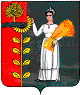 